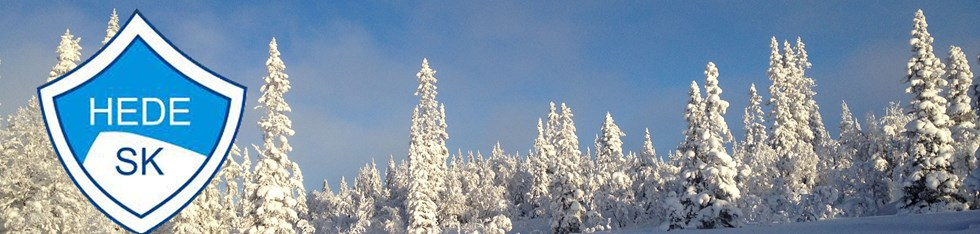 SPÅRSCHEMA VINTERN 2022-2023Spårdragningen börjar på måndag morgon, och avslutas på söndag kväll.Nyckel till skotergarage finns att hämta på Preem Hede.Vecka		Spårdragare		Telefon49-51		Ulf Larsson**		070-372 37 7852		Per-Arne Backman**	073-804 59 001		Bo Axelsson		070-594 03 742		Rune Björns		070-226 95253		Tomas Grubb		070-244 56 104		Torgny Gunnarsson	070-629 23 175		Urban Engström**	070-258 56 53	6		Per Ryder		070-568 50 767		Emil Jonsson		070-233 11 598		Roland Svensson	070-361 62 519		Lars-Åke Grubb		070-695 24 8910		Reidar Färnlund	076-473 49 6511		Staffan Nääs		070-372 39 6712		Krister Kraft		070-397 33 8713		Andreas Björns		073-803 64 4114		Ulf Larsson		070-372 37 78		Johan Nordström**	070-211 97 91** ReserverVid frågor eller problem, kontakta Ulf LarssonVid stora snömängder, kontakta gärna en reserv för hjälp!Skidskytteträning måndagar 18.30Skidträning onsdagar 18.30